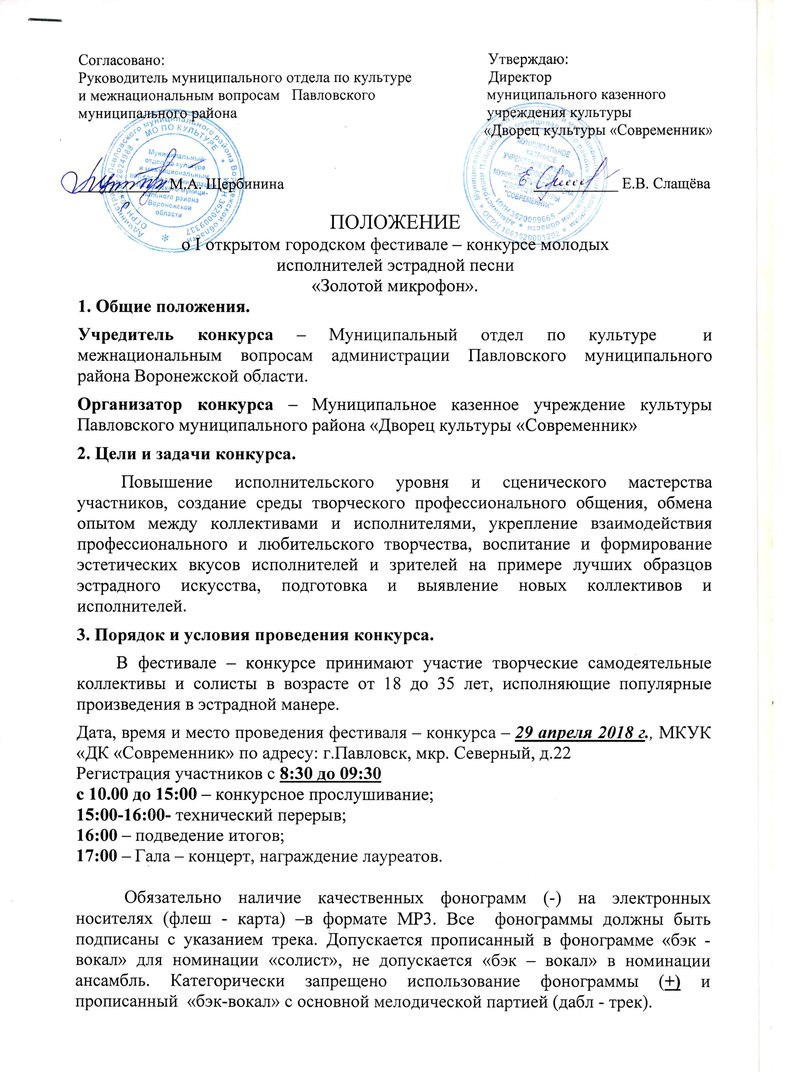 Приветствуется зрелищное оформление номера (сценический костюм, хореография, декорации, бутафория);Порядок выступления определяется оргкомитетом. Для обеспечения музыкального сопровождения номера желательно во время его исполнения присутствие у звукового пульта представителя участника.4. Номинации фестиваля – конкурса.        Фестиваль – конкурс проводится в двух возрастных категориях: 18-25 лет; 26-35  лет, по трем номинациям: «солист», «дуэт, трио», «вокальный ансамбль». Конкурсанты исполняют два произведения: - Песня композитора Игоря Николаева (обязательная композиция);- Песня на выбор.Продолжительность произведений не более 5 минут каждое.5. Критерии оценки.- исполнительское мастерство, чистота интонации;- оригинальность интерпретации исполняемого произведения;- качество музыкальной фонограммы;- сценическая культура и костюм;- соответствие репертуара  положению о фестивале – конкурсе и возрасту участников.Выступление оценивается по 10-бальной системе каждым членом жюри. 6. Награждение.          Победителям присваиваются звания в каждой номинации, возрастной группе: -​ лауреат 1;2;3 степени; -​ дипломант фестиваля –конкурса. Лауреатам вручаются статуэтки «Золотой микрофон».Награждение победителей фестиваля - конкурса состоится на заключительном Гала-концерте. 7. Жюри.          Жюри формируется из известных деятелей культуры и искусства Воронежской области. 8. Финансовые условия.         Организационный взнос по номинациям:1. Солист – 300 руб.2. Дуэт, трио – 500 руб.3. Вокальный ансамбль – 1000 руб.Организационный взнос оплачивается при регистрации за наличный расчет.       Все расходы за проезд и питание участников конкурса  осуществляются за счет направляющей стороны.9. Порядок подачи заявки.          Заявку для участия в фестивале – конкурсе и фонограммы предоставить в ДК «Современник» до 10 апреля 2018 г. согласно приложений 1,2 по адресу г. Павловск, микрорайон  Северный, 22 (кабинет 201)mega.sovremennik@mail.ru.Контактное лицо: Набиева Марина Ивановна – специалист по культурно – досуговой деятельности МКУК «ДК «Современник» тел: 8(47362) 2-13-88; сот. 89507523026           Заявки, содержащие неполную информацию, оргкомитетом конкурса крассмотрению не принимаются. Количество заявок ограничено.Необходимая документация:Регистрация участников фестиваля-конкурса проводится в день выступления при наличии документов:Для юридических лиц:Приказ руководителя учреждения о назначении лиц, ответственных за обеспечение техники безопасности и пожарной безопасности при проведении выездных концертных выступлений (или копия, заверенная печатью).Список лиц, прошедших инструктаж по технике безопасности и пожарной безопасности на выездных концертных выступлениях с личными подписями.Акты на огнезащитную обработку декораций (при наличии декораций).Для физических лиц:Паспорт.Приложение1ЗАЯВКАна участие в I открытом городском фестивале – конкурсе молодых исполнителей эстрадной песни «Золотой микрофон»1. Название коллектива (Ф.И.О. солиста): _________________________________________________________________________________________________2. Организация: ______________________________________________________________________________________________________________________3. Город (село):_____________________________________________________4. Название конкурсной номинации (ансамбли; соло; дуэт; трио)__________________________________________________________________5. Возрастная группа:________________________________________________6. Ф.И.О. руководителя и контактный телефон:____________________________________________________________________________________________7.Адрес и контактный телефон солиста:___________________________________________________________________________________________________Конкурсная программа коллектива (солиста):1. Название номера (произведения)1._________________        2. __________________2. Автор и композитор _______________________             _______________________3. Хронометраж___________________________              _________________________Дополнительная информация:1. Наличие реквизита:_______________________________________________2. Наличие подтанцовки:_____________________________________________3. Наличие необходимой декорации: ___________________________________4. Необходимое количество микрофонов:_______________________________5. Количество участников  делегации:__________________________________Информация о коллективе: _________________________________________________________________________________________________________________________________________________________________________________________________________________________________________________Руководитель коллектива: ________________________________________________________________________________________ (Подпись, печать)                                                                                                                                           Приложение 2ЗаявлениеС условиями фестиваля ознакомлен и согласен. Не возражаю против размещения своего произведения на безвозмездной основе в Интернете, использования её в телепередачах и на наружных рекламных носителях на территории Российской Федерации, а также публикаций в печатных средствах массовой информации, в том числе посвященных фестивалю, в некоммерческих целях.В соответствии с Федеральным законом РФ от 01.01.2001 г. «О персональных данных» даю согласие Муниципальному казенному учреждению культуры «Дворец культуры «Современник»  в течение 5 лет использовать мои персональные данные для составления списков участников фестиваля, оплаты организационного взноса, опубликования списков на сайте, создания и отправки наградных документов фестиваля, рассылки фестивальных материалов, использования в печатных презентационных/методических материалах фестиваля, представления в государственные органы власти, для расчёта статистики участия в  фестивале, организации участия в выставках и социальных рекламных кампаниях.Дата «___»____________2017г. __________________________/________________________________________________/Подпись участника(представителя)                         Ф.И.О.